Friendship for the RohingyaRohingya ResponseThe humanitarian crisis caused by escalating violence in Myanmar’s Rakhine State is causing suffering on a catastrophic scale. As of 27 January, 688,000 new arrivals have been registered since 25 August (UNOCHA). In response to the crisis, Friendship has setup clinics, maternity clinic, WASH (Water, Sanitation and Hygiene) infrastructures, social spaces for women and children, bamboo bridges, solar for static clinics, and billboards to create awareness on ‘ensuring dignity for all’.Working Area MapFriendship’s Response for the RohingyaSelected VideosAddressing the urgent needs of the Rohingyas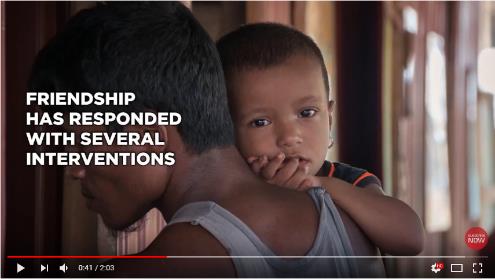 Friendship Health Clinics providing essential health services for Rohingyas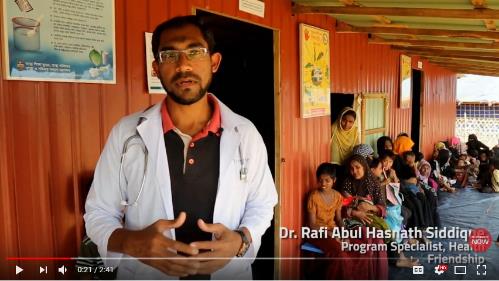 "I have never seen anything like this"- Marc Elvinger, Chairman, Friendship Luxembourg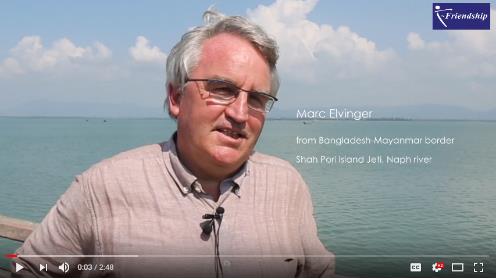 Selected BlogsField visit in the Rohingya camps in Cox’s Bazar, Bangladesh - by Marc Elvinger, Chairman Friendship LuxembourgWater is LifeBorn in BangladeshFriendship Clinics Offer Badly Needed Health ServicesDignity for AllWanton water and Rohingya floods- Bangladesh in double jeopardyPhotos from Rohingya CampsPhotos of Friendship Rohingya InterventionsFriendship OverviewFriendship is a needs-based non-government organization (NGO) that aims to strengthen marginalized communities and empower people to reach their full potential through a sustainable, integrated development approach. Founded by Runa Khan in 2002, Friendship began with the innovative concept of a floating hospital with the vision of carrying healthcare to the ultra-poor in the remote communities. Since then, Friendship has developed a structured, three-tier healthcare system to provide comprehensive quality healthcare and information. Recognizing that the broader goal of enabling these communities to improve their living conditions and gain control over their lives requires more than healthcare support alone, Friendship has progressively built its distinctive integrated community development model, which includes: Health, Education, Climate Change Adaptation and Disaster Management, Inclusive Citizenship, Sustainable Economic Development and Cultural Preservation. Friendship supports communities mainly in the shifting northern river islands, known as “Chars”, of the Brahmaputra and Jamuna rivers and in the coastal areas of the Bay of Bengal.Selected VideosFriendship: Nurturing Dignity and Hope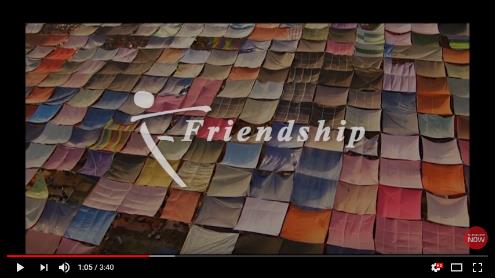 Climate change in Bangladesh - a film by Yann Arthus BertrandFriendship receives Aga Khan Award for Architecture 2016Michael Hall (/Dexter) visits Friendship’s Hospital shipGreenpeace’s iconic Rainbow Warrior II becomes a hospital shipNational Geographic - Preserving Bangladesh's Boatbuilding Heritage“Voice of Bangladesh” - a documentary by Vito LabalestraBROCHURESFriendship Overview BrochureFriendship Strategic Plan 2017-2019Friendship Annual Report 2016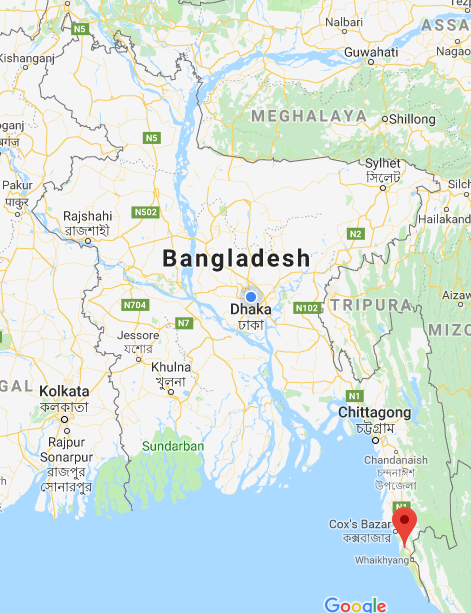 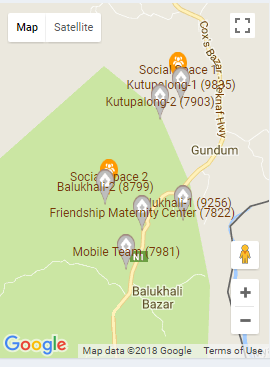 Cox’s Bazar, BangladeshFriendship Intervensions in Ukhiya Upazilla, Cox’s BazarIn service	In progress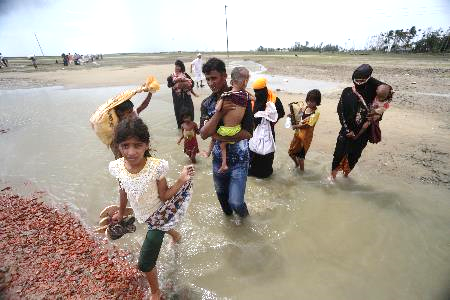 Arrival of Rohingya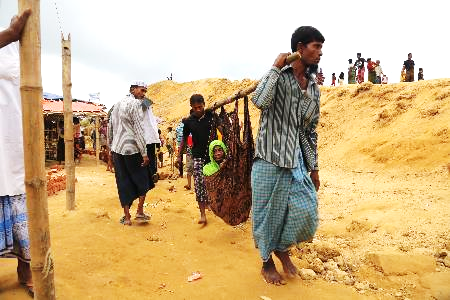 Carrying an elderly woman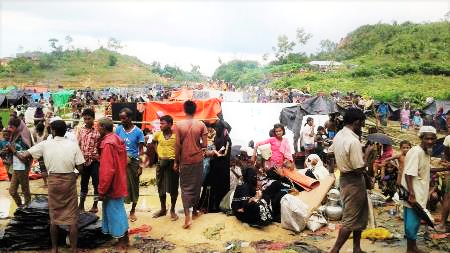 Rohingya camp during August 2017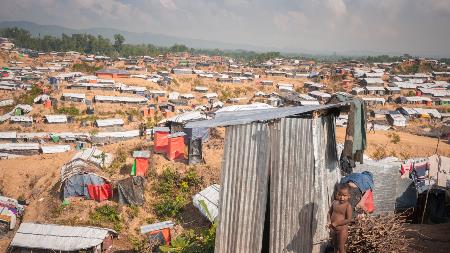 Rohingya camp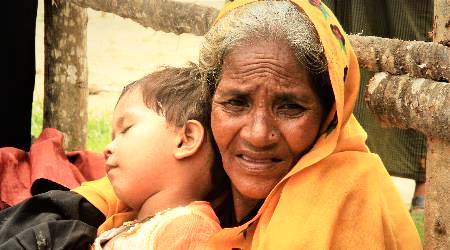 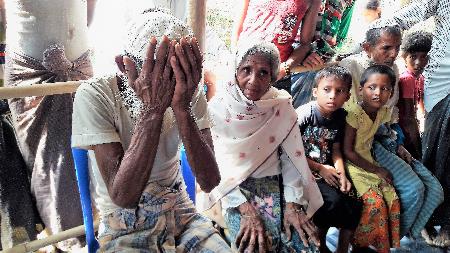 Waiting for helpRohingya people waiting for health service 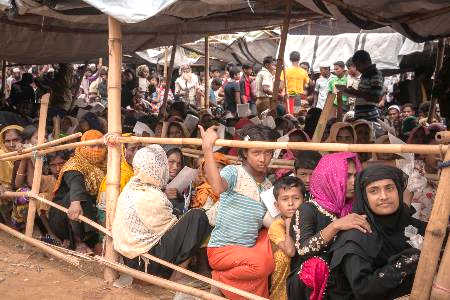 At relief distribution camp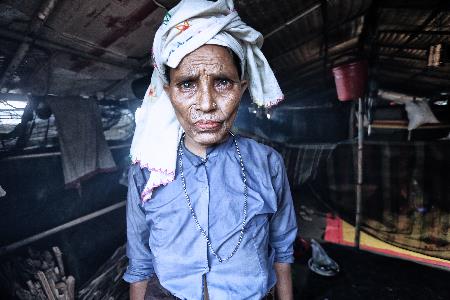 Rohingya woman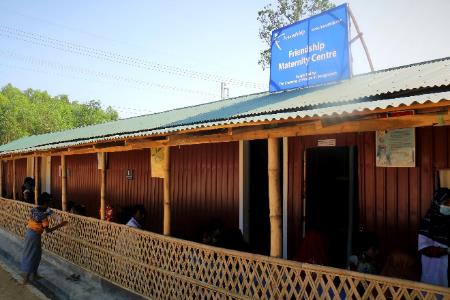 Maternity Clinic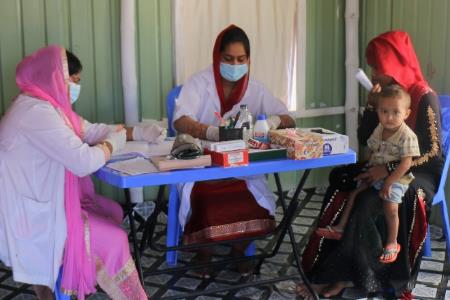 Health Clinic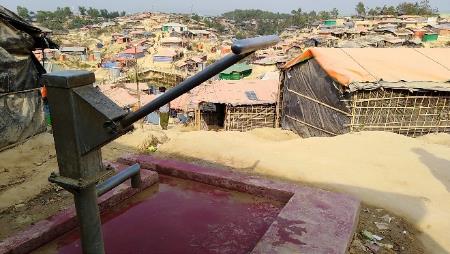 Deep Tube Well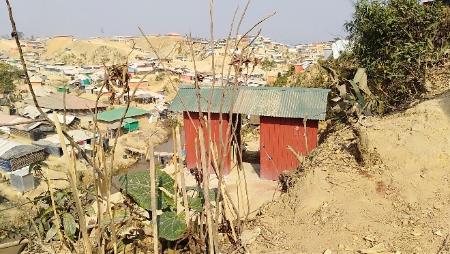 Toilet, Bathing Space and Vegetable Gardening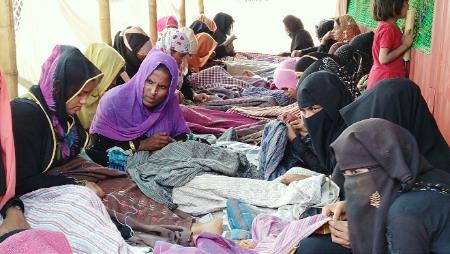 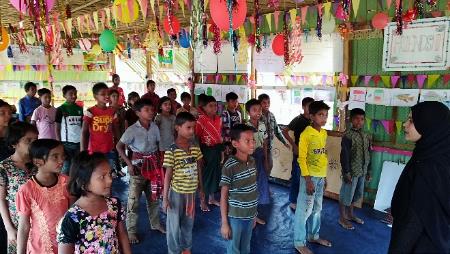 Women Sewing at Social SpaceChild Friendly Social Space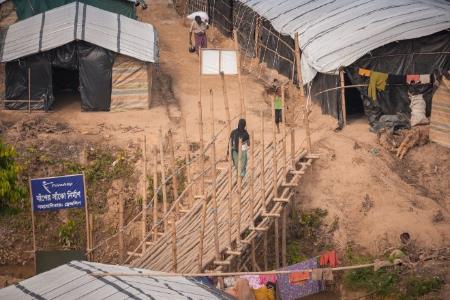 Bamboo Bridge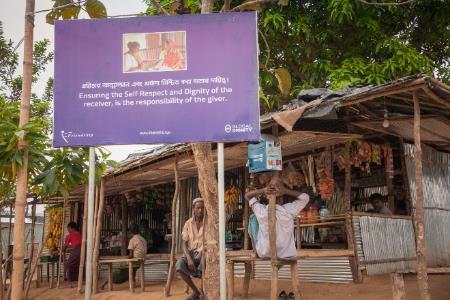 Dignity Billboard